Supplemental Figure 1. Station numbers, names, and boundaries of lymph node as defined by the General Rules for the Study of Pancreatic Cancer (partially modified, Fourth English Edition).Supplemental Figure 1. Station numbers, names, and boundaries of the lymph node as defined by General Rules for the Study of Pancreatic Cancer (Fourth English Edition).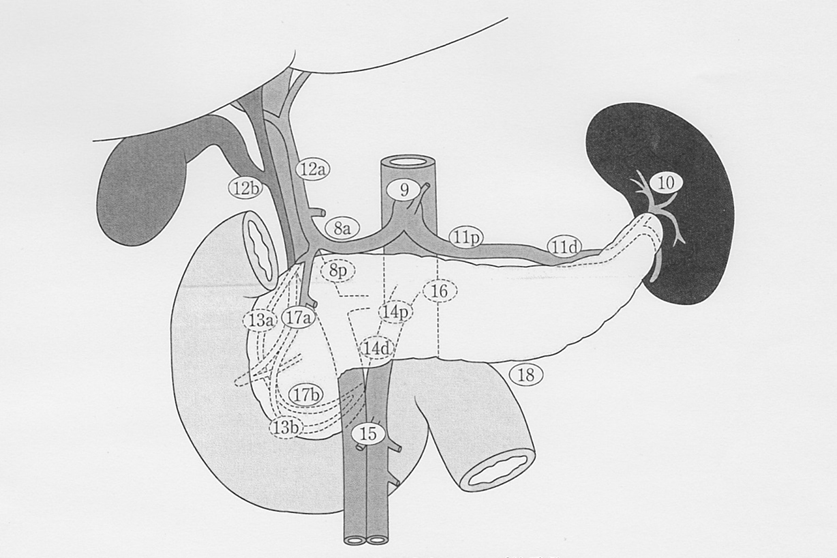 (We have permission to reprint from the Japan Pancreas Society and Kanehara-shuppan)1: Right cardiac lymph nodes2: Left cardiac lymph nodes3: Lymph nodes along the lesser curvature of the stomach4: Lymph nodes along the greater curvature of the stomach5: Superpyloric lymph nodes6: Infrapyloric lymph nodes7: Lymph nodes along left gastric artery8a: LNs along the common hepatic artery (Anterosuperior group)8p: LNs along the common hepatic artery (Posterior group)9: LNs along the celiac artery10: LNs at the splenic hilum11p: LNs along the proximal splenic artery11d: LNs along the distal splenic artery12a: LNs in the hepatoduodenal ligament (hepatic artery group)12p: LNs in the hepatoduodenal ligament (portal vein group)12b: LNs in the hepatoduodenal ligament (bile duct group)13a: LNs on the superior posterior surface of the pancreatic head13b: LNs on the inferior posterior surface of the pancreatic head14p: LNs along the proximal superior mesenteric artery14d: LNs along the distal superior mesenteric artery15: LNs along the middle colic artery16a1: LNs in the aortic hiatus16a2: LNs around the abdominal aorta (from the upper margin of the celiac trunk to the lower margin of the left renal vein)16b1: LNs around the abdominal aorta (from the lower margin of the left renal vein to the upper margin of the inferior mesenteric artery)16b2: LNs around the abdominal aorta (from the upper margin of the inferior mesenteric artery to the aortic bifurcation)17a: LNs on the superior anterior surface of the pancreatic head17b: LNs on the inferior anterior surface of the pancreatic head18: LNs along the inferior margin of the pancreasRegional lymph nodes of pancreas5, 6, 7, 8a, 8p, 9, 10, 11p, 11d, 12a, 12b, 13a, 13b, 14p, 14d, 17a, 17b, 18